SÓLO LO REALIZAN LOS ALUMNOS QUE PERTENECEN A LA BURBUJA N°1MIÉRCOLES 10 DE MARZO DE 2.021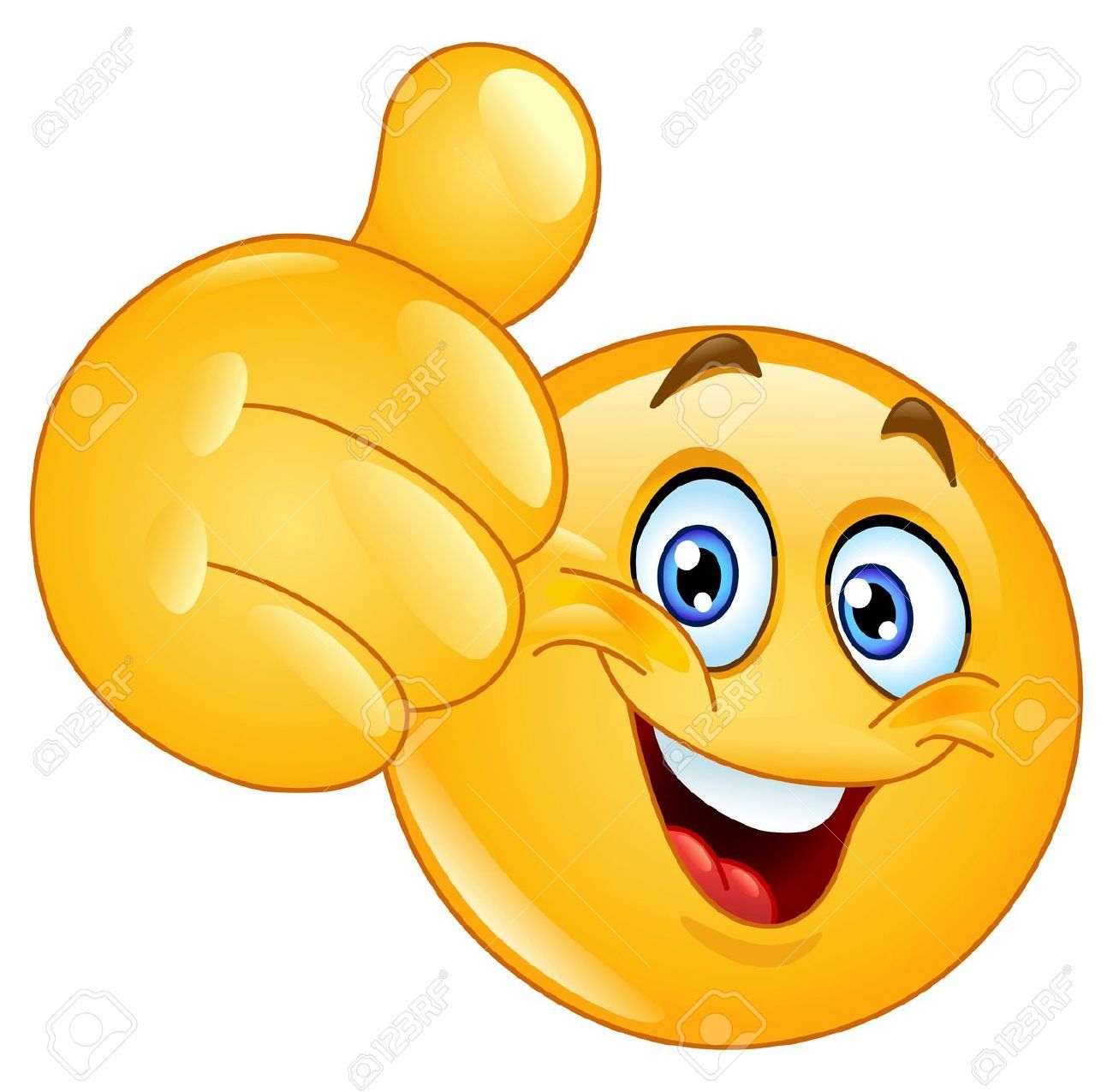 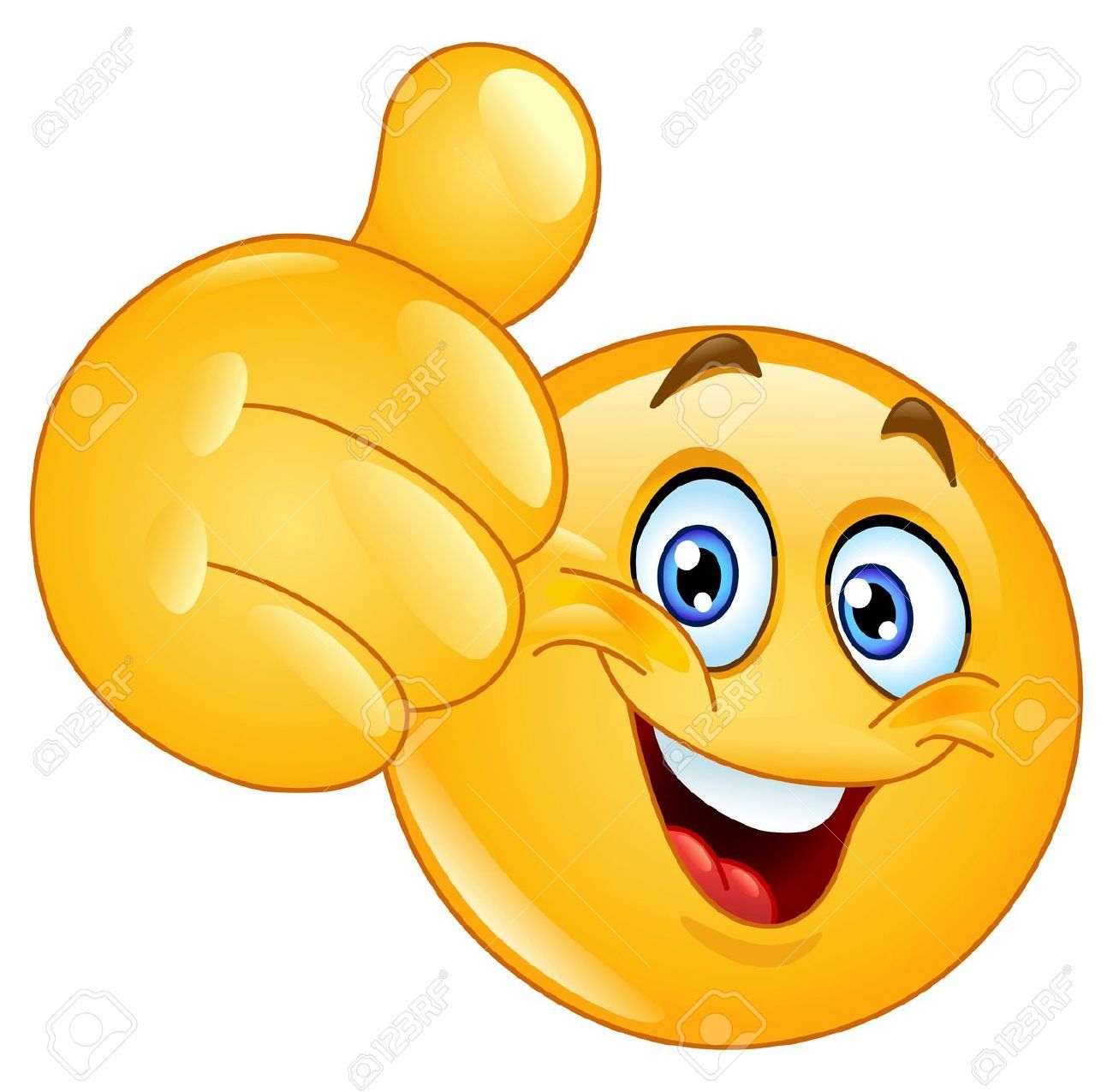 MATEMÁTICA:¡¡NÚMEROS Y MÁS NÚMEROS!!Actividades: (FOTOCOPIAS) RECUERDA DEJAR ESPACIO PARA LUEGO PEGAR LA FOTOCOPIA Y RESOLVER DEBAJO DEL ESPACIO.En la siguiente grilla, completa sólo:Las filas del 4.000 y 8.000.Las columnas del 300 y 800.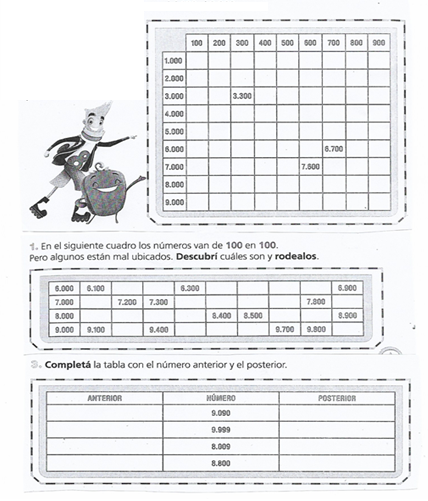 Escribe en letras todos los números que se encuentran en el centro del cuadro de la última actividad.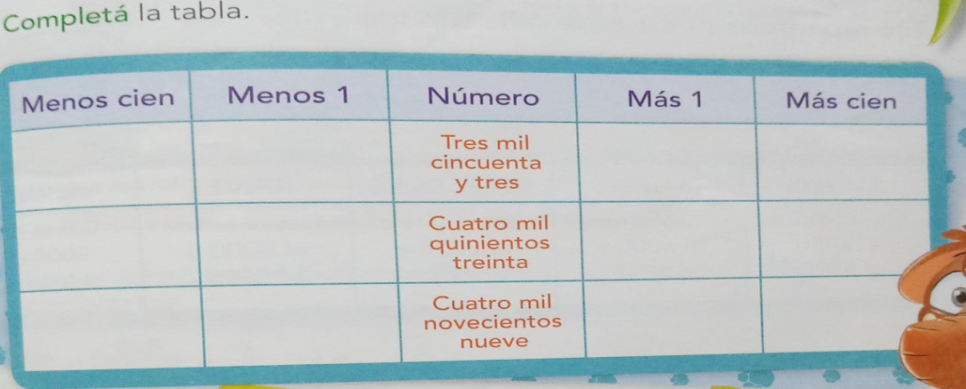 PRÁCTICAS DEL LENGUAJE:¡¡RECORDAMOS ORACIONES, PÁRRAFOS Y PUNTOS!!Piensa y escribe dos oraciones.____________________________________________    Léelas y piensa: ¿Qué es una oración? ¿Qué características tiene?RECUERDA:Escribe en orden las siguientes palabras para formar oraciones: (ten en cuenta las características de una oración)día Hoy hermoso es un en andar bicicleta para: __________________________________ fantásticos Los de son viejos libros_________________________________me rompió compu la Se viernes lluvioso justo el__________________________________Lee el siguiente texto y escribe cada una de sus partes: (FOTOCOPIA)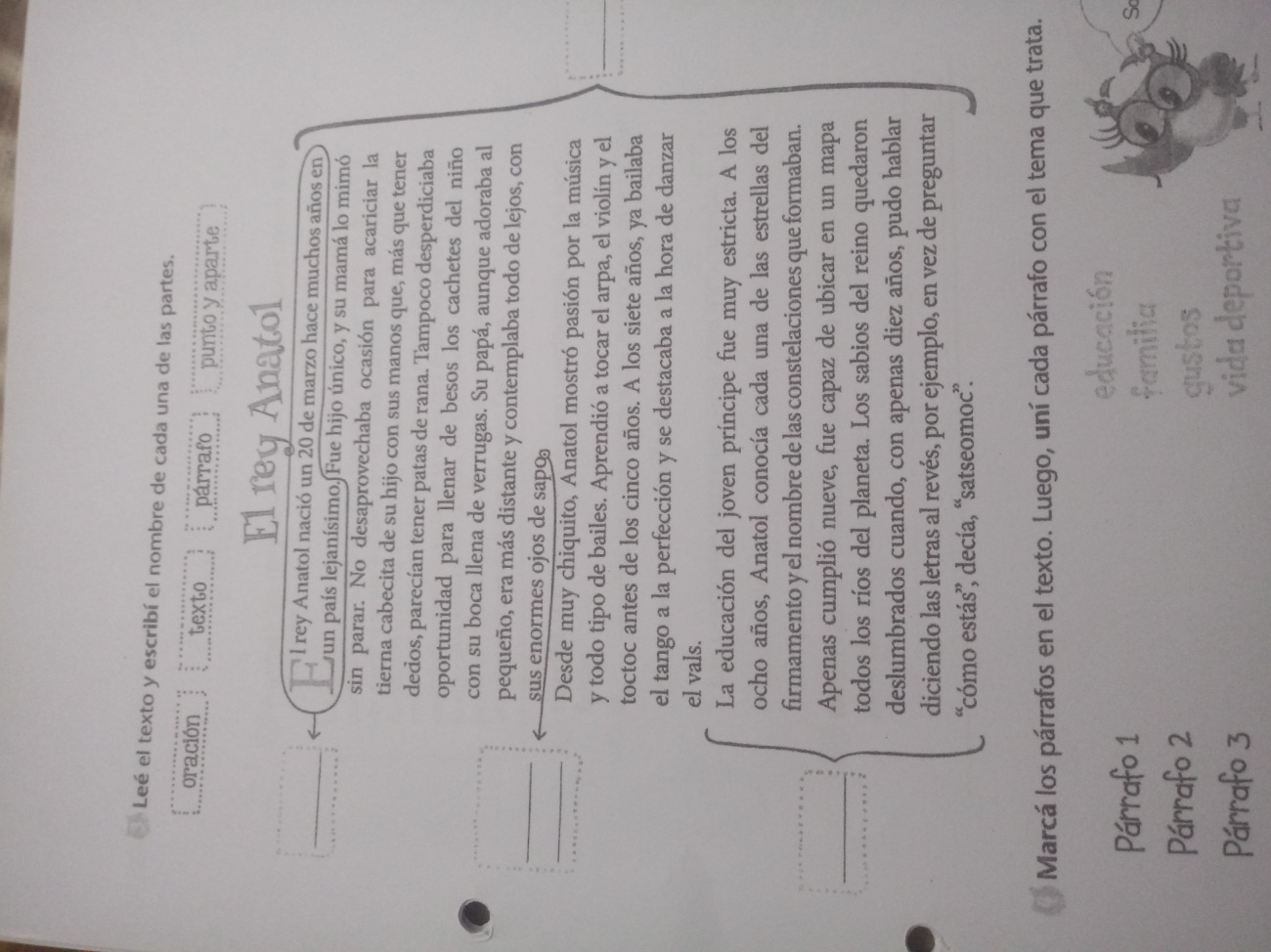 Dibuja al rey Anatol.¡AHORA, A DESCANSAR!!¡¡¡HASTA MAÑANA!!!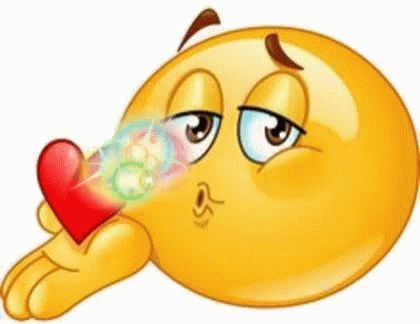 ACTIVIDADES PARA 4TO GRADO “C” – TURNO TARDEUna oración es un conjunto de palabras que expresan una idea completa y coherente. Empiezan siempre con mayúsculas y terminan con un punto.Los párrafos son conjuntos ordenados de oraciones que se refieren a un mismo tema. Estos comienzan con un espacio llamado SANGRÍA y terminan con un punto y aparte.